Печатное средство массовой информации Богдановского сельского поселенияХолм-Жирковского района Смоленской области«НАРОДНОЕ СЛОВО»   19 декабря 2022 года  № 5(33)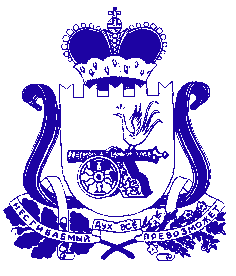 АДМИНИСТРАЦИЯБОГДАНОВСКОГО СЕЛЬСКОГО ПОСЕЛЕНИЯХОЛМ-ЖИРКОВСКОГО РАЙОНА СМОЛЕНСКОЙ ОБЛАСТИПОСТАНОВЛЕНИЕ  от  13.12.2022 № 78        В соответствии со статьями 172, 184.2 Бюджетного кодекса Российской Федерации, в целях составления проекта бюджета Богдановского сельского поселения на 2023 год и на плановый период 2024 и 2025годов Администрация Богдановского сельского поселения Холм-Жирковского района Смоленской области        ПОСТАНОВЛЯЕТ:         1. Утвердить основные направления бюджетной и налоговой политики Богдановского сельского поселения на 2023 год и на плановый период 2024 и 2025 годов согласно приложению.         2. Контроль за выполнением настоящего постановления возложить на главного специалиста Шарыкину Елену Петровну.         3. Считать утратившим силу постановление администрации Богдановского сельского поселения Холм-Жирковского района Смоленской области «Об основных направлениях бюджетной и налоговой политики Богдановского сельского поселения на 2022 год и на плановый период 2023 и 2024годов» от 11.11.2021 г. № 34.         4. Настоящее постановление подлежит опубликованию в печатном средстве массовой информации Богдановского сельского поселения Холм-Жирковского района Смоленской области «Народное слово» и размещению на официальном сайте Администрации Богдановского сельского поселения Холм-Жирковского района Смоленской области.         5. Настоящее постановление вступает в силу с 1 января 2023 года.Глава муниципального образованияБогдановского  сельского поселенияХолм – Жирковского  районаСмоленской области                                                                        В.М. Персидский АДМИНИСТРАЦИЯБОГДАНОВСКОГО СЕЛЬСКОГО ПОСЕЛЕНИЯХОЛМ-ЖИРКОВСКОГО РАЙОНА СМОЛЕНСКОЙ ОБЛАСТИПОСТАНОВЛЕНИЕот 13.12. 2022  № 79           В соответствии с подпунктом 4 пункта 10 статьи 14 Федерального закона от 6 октября 2003 года №131 - ФЗ «Об общих принципах организации местного самоуправления в Российской Федерации», в соответствии со статьей 172 Бюджетного кодекса Российской Федерации и на основании  Устава  Богдановского сельского поселения, Холм - Жирковского района, Смоленской области  в целях подготовки проекта решения «О бюджете Богдановского сельского поселения Холм-Жирковского района Смоленской области на 2023 год и плановый период 2024 и 2025г.г.», Администрация Богдановского сельского поселения Холм-Жирковского района Смоленской области        ПОСТАНОВЛЯЕТ:        1. Утвердить прогноз социально – экономического развития Богдановского сельского поселения Холм-Жирковского района Смоленской области на 2023 год и плановый период 2024 и 2025 г.г. согласно приложению.        2. Считать утратившим силу постановление Администрации Богдановского сельского поселения Холм-Жирковского района Смоленской области от 11.11.2021 г. № 35 «Об утверждении прогноза социально-экономического развития Богдановского сельского поселения Холм-Жирковского района Смоленской области на 2022 год и плановый период 2023-2024 годов».        3. Разместить, настоящее Постановление на официальном сайте Администрации Богдановского сельского поселения Холм-Жирковского района Смоленской области.Глава муниципального образованияБогдановского  сельского поселенияХолм – Жирковского  районаСмоленской области                                                                        В.М. Персидский АДМИНИСТРАЦИЯБОГДАНОВСКОГО СЕЛЬСКОГО ПОСЕЛЕНИЯХОЛМ-ЖИРКОВСКОГО РАЙОНА СМОЛЕНСКОЙ ОБЛАСТИПОСТАНОВЛЕНИЕот 13.12.2022  № 80       В соответствии абзацем первым пункта 3.2 статьи 160.1  Бюджетного кодекса Российской Федерации, Администрация Богдановского сельского поселения Холм-Жирковского  района  Смоленской области      ПОСТАНОВЛЯЕТ:       1. Утвердить прилагаемый перечень главных администраторов доходов бюджета муниципального образования Богдановского сельского поселения Холм-Жирковского района Смоленской области.       2. Настоящее постановление применяется к правоотношениям, возникающим при составлении и исполнении бюджета муниципального образования Богдановского сельского поселения Холм-Жирковского района Смоленской области, начиная с бюджета на 2023 год и плановый период 2024 и 2025 годов..Глава муниципального образованияБогдановского  сельского поселенияХолм – Жирковского  районаСмоленской области                                                                        В.М. Персидский АДМИНИСТРАЦИЯБОГДАНОВСКОГО СЕЛЬСКОГО ПОСЕЛЕНИЯХОЛМ-ЖИРКОВСКОГО РАЙОНА СМОЛЕНСКОЙ ОБЛАСТИПОСТАНОВЛЕНИЕ  от 13.12.2022  № 81         В соответствии с абзацем первым пункта 4 статьи 160.2 Бюджетного кодекса Российской Федерации, Администрация Богдановского сельского поселения Холм-Жирковского района Смоленской области       ПОСТАНОВЛЯЕТ:        1. Утвердить прилагаемый перечень главных администраторов источников финансирования дефицита бюджета муниципального образования Богдановского сельского поселения Холм-Жирковского района Смоленской области.        2. Настоящее постановление применяется к правоотношениям, возникающим при составлении и исполнении местного бюджета, начиная с бюджета на 2023 год и плановый период 2024 и 2025 годов.Глава муниципального образованияБогдановского  сельского поселенияХолм – Жирковского  районаСмоленской области                                                                        В.М. Персидский АДМИНИСТРАЦИЯБОГДАНОВСКОГО СЕЛЬСКОГО ПОСЕЛЕНИЯХОЛМ-ЖИРКОВСКОГО РАЙОНА СМОЛЕНСКОЙ ОБЛАСТИПОСТАНОВЛЕНИЕ  от 13.12.2022  № 82        В соответствии с пунктом 13 статьи 107.1 Бюджетного кодекса Российской Федерации, в целях реализации ответственной долговой политики Смоленской области и повышения ее эффективности, Администрация Богдановского сельского поселения Холм-Жирковский района  Смоленской области        ПОСТАНОВЛЯЕТ:        1. Утвердить прилагаемые основные направления долговой политики муниципального образования Богдановского сельского поселения Холм-Жирковского района Смоленской области на 2023 год и плановый период 2024 и 2025 годов.        2. Настоящее постановление вступает в силу 1 января 2023 года и подлежит размещению на официальном сайте муниципального образования Богдановского сельского поселения Холм-Жирковского района Смоленской области в информационно-коммуникационной сети «Интернет».       3. Контроль за исполнением настоящего постановления оставляю за собой.Глава муниципального образованияБогдановского  сельского поселенияХолм – Жирковского  районаСмоленской области                                                                        В.М. Персидский ПРОКУРАТУРА ИНФОРМИРУЕТ!Прокуратура направила в суд уголовное дело о дорожно-транспортном происшествии.Прокуратура Холм-Жирковского района направила в суд уголовное дело в отношении 34-летнего местного жителя. Он обвиняется в совершении преступления, предусмотренного ч. 2 ст. 264.1 УК РФ (управление автомобилем лицом, находящемся в состоянии опьянения, имеющим судимость за совершение в состоянии опьянения преступления, предусмотренного ст. 264.1 УК РФ). По версии следствия, в октябре 2021 года, злоумышленник, находясь в состоянии алкогольного опьянения, управлял автомобилем марки «Датсун Он-До», двигался по ул. Колхозная пгт. Холм-Жирковский. Не рассчитав маневр въехал в забор из сетки-рабицы одного из жилых домов. В настоящее время уголовное дело у утвержденным прокурором обвинительным заключением направлено в суд для рассмотрения по существу.После вмешательства прокуратуры Положение об организации питания обучающихся в образовательных учреждениях приведено в соответствие.         Прокуратурой Холм-Жирковского района в ходе проведения мониторинга законодательства установлено, что Постановление Администрации муниципального образования «Холм-Жирковский район» от 29.09.2022 № 599 «Об утверждении Положения об организации питания обучающихся муниципальных образовательных учреждений на территории муниципального образования «Холм-Жирковский район» Смоленской области и реализующих образовательные программы начального общего, основного общего, среднего общего образования» не предусматривает возможность замены бесплатного двухразового питания обучающихся с ограниченными возможностями здоровья денежной компенсацией.         Указанное противоречие нарушает права граждан, обратившихся за денежной компенсацией при отказе от предоставляемого в образовательных учреждениях двухразового питания.          По выявленному факту прокуратурой района на Положение об организации питания обучающихся принесен протест, который рассмотрен и удовлетворен. В настоящее время нарушения устранены, Положение приведено в соответствие.Информация о результатах  публичных слушаний       16 декабря  2022 года в 14-00 часов прошли публичные слушания по проекту решения «О внесении изменений и дополнений в Устав Богдановского сельского поселения Холм-Жирковского района Смоленской области».        Принято решение одобрить проект изменений и дополнений в Устав и рекомендовать Совету депутатов принять соответствующее решение «О внесении изменений и дополнений в Устав Богдановского сельского поселения Холм-Жирковского района Смоленской области» с изменениями, а именно: 	      1) часть 7 статьи 16 изложить в следующей редакции:      «7. По проектам генеральных планов, проектам правил землепользования и застройки, проектам планировки территории, проектам межевания территории, проектам правил благоустройства территорий, проектам, предусматривающим внесение изменений в один из указанных утвержденных документов, проектам решений о предоставлении разрешения на условно разрешенный вид использования земельного участка или объекта капитального строительства, проектам решений о предоставлении разрешения на отклонение от предельных параметров разрешенного строительства, реконструкции объектов капитального строительства, вопросам изменения одного вида разрешенного использования земельных участков и объектов капитального строительства на другой вид такого использования при отсутствии утвержденных правил землепользования и застройки проводятся публичные слушания или общественные обсуждения в соответствии с законодательством о градостроительной деятельности.»;       2) абзац второй части 2 статьи 40 изложить в следующей редакции:       «Устав сельского поселения, решение Совета депутатов о внесении изменений и дополнений в Устав сельского поселения подлежат официальному опубликованию  после государственной регистрации в порядке, установленном федеральным законодательством.  Глава муниципального образования обязан опубликовать зарегистрированные Устав сельского поселения, решение Совета депутатов о внесении изменений и дополнений в Устав сельского поселения в течение семи дней со дня поступления из территориального органа уполномоченного федерального органа исполнительной власти в сфере регистрации уставов муниципальных образований уведомления о включении сведений об Уставе сельского поселения, решении Совета депутатов о внесении изменений в Устав сельского поселения в государственный реестр уставов муниципальных образований субъекта Российской Федерации, предусмотренного частью 6 статьи 4 Федерального закона от 21 июля 2005 года № 97-ФЗ «О государственной регистрации уставов муниципальных образований».».Дорогие земляки!        От всей души поздравляем вас с самым добрым и светлым праздником – Новым годом! Этот праздник занимает особое место в жизни каждого из нас.
       Несмотря на холодное время года — это, по-настоящему, теплый праздник! Он согревает теплом душевного общения с близкими людьми, дарит добрые надежды. Как никогда, традиционно, на рубеже каждого уходящего и вновь грядущего года мы, оглядываясь на пройденный нами путь, подводим итоги.
Можно всегда говорить о том, что пройденный год был не простым, а где-то даже – трудным, но ведь если в нашей жизни было бы всё просто, не было трудностей, мы не совершенствовались бы и не стремились к лучшему.
       Жизнь закаляет нас, мы учимся. Сейчас самое главное – сделать правильные выводы, увидеть всё самое хорошее, доброе и учитывая, возможно допущенные ошибки, двигаться дальше, только увеличивая позитив во всех направлениях, над чем бы мы не трудились.      Новый год приходит в каждый дом, в каждую семью вместе с нарядной елкой, застольем, яркими фейерверками, атмосферой особой светлой радости. Встречая Новый год, мы чувствуем единение со своими друзьями, соседями, со всей страной, голос которой звучит в торжественном бое Кремлевских курантов! Он объединяет нас вокруг наших главных ценностей любви к детям, родителям, своим близким. Это время, когда все мы с трепетом и надеждой загадываем желания.     Пусть новый год преподносит приятные сюрпризы и радует встречами с новыми людьми. Пусть он станет годом ярких идей, знаковых событий, добрых перемен. Пусть в каждый дом он принесёт здоровье, согласие и достаток, пусть будет щедрым на успех и удачу!     Благополучия вам, уверенности в завтрашнем дне и исполнения желаний! С Новым годом!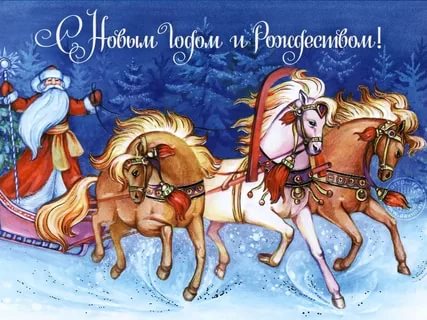 Об основных направлениях бюджетной и налоговой политики Богдановского сельского поселения на 2023 год и на плановый период 2024 и 2025 годовОб утверждении прогноза социально– экономического развития Богдановского сельского поселения Холм-Жирковского района Смоленской области на 2023 год и плановый период 2024 – 2025 годов Об утверждении перечня главных администраторов доходов бюджета муниципального образования Богдановского сельского поселения Холм-Жирковского района Смоленской областиОб утверждении перечня главных администраторов источников финансирования дефицита бюджета муниципального образования Богдановского сельского поселения Холм-Жирковского района  Смоленской областиОб утверждении  основных направлений долговой политики муниципального образования Богдановского сельского поселения Холм-Жирковского района Смоленской области на 2023 год и плановый период 2024 и 2025 годовГазета«Народное слово» № 5 (33)  от 19.12.2022 года. Тираж 10 экз. (5 страниц)Распространяется бесплатно.Учредители:Совет депутатов Богдановского сельского поселения Холм-Жирковского района Смоленской области,Администрация Богдановского сельского поселения Холм-Жирковского района Смоленской областиНаш адрес:215642 Смоленская область, Холм-Жирковский район, с. Боголюбово, ул. Центральная, дом 3.Эл.адрес: bogdanovskoe@mail.ruТелефон/ факс: 8(48139) 2-43-24Номер подготовили: В.М. Персидский, Т.В. Янковская, Т.Г. Васильева.Номер подготовили: В.М. Персидский, Т.В. Янковская, Т.Г. Васильева.Номер подготовили: В.М. Персидский, Т.В. Янковская, Т.Г. Васильева.